Классный час, посвященный первому Дню знаний, связанный с профессиями будущегоЕсть в году различные праздники  И сегодня праздник у нас:В первый раз идут первоклассникиВ свой приветливый школьный класс.Машинисты и ткачи, трактористы и врачи,Лесорубы и шахтёры, комбайнёры и актёры,Повара и кузнецы, водолазы и певцыВсе когда-то в первый раз приходили в первый класс1 сентября 2022г. в 1 классе прошёл классный час, на тему: «День знаний связанный с профессиями» на базе «Точки роста».  
Цель:  -создание условий для быстрой и безболезненной адаптации детей в школе и классном коллективе.-выяснить уровень знаний учащихся о профессиях;- расширить знания детей о мире профессий;-формировать интерес к профессиям;- развивать логическое мышление, память, связную речь, умение цивилизованно общаться друг с другом.Задачи:
• создать атмосферу праздничного дня, ввести в мир знаний, познакомить детей друг с другом, учителем, школой;
• способствовать сплоченности ученического коллектива;
• воспитывать любовь к школе, к школьным традициям;
• развивать внимание, логическое мышление, творческие способности;
• сформировать положительный настрой на общение;
• воспитывать активность учащихся, интерес к учебным предметам, школеОписание: Каждый человек на земле – от мала до велика – должен трудиться, так как без труда нельзя прожить. Труд был, есть и будет основой жизни на земле. Каждое утро ваши мамы и папы идут на работу. Они выполняют разные дела и поручения, имеют разные профессии. Вы сегодня сидите за школьной партой. Учение – тоже труд и труд непростой. Дети познакомились с разными видами профессий, познакомились с понятием «профессия», разыграли сценку «Все профессии нужны, все профессии важны». Так же детям предлагалось  отгадать загадки о профессиях. В конце классного часа каждый из детей определил, кем он хочет стать в будущем, и завершили всю работу рисованием о профессиях. 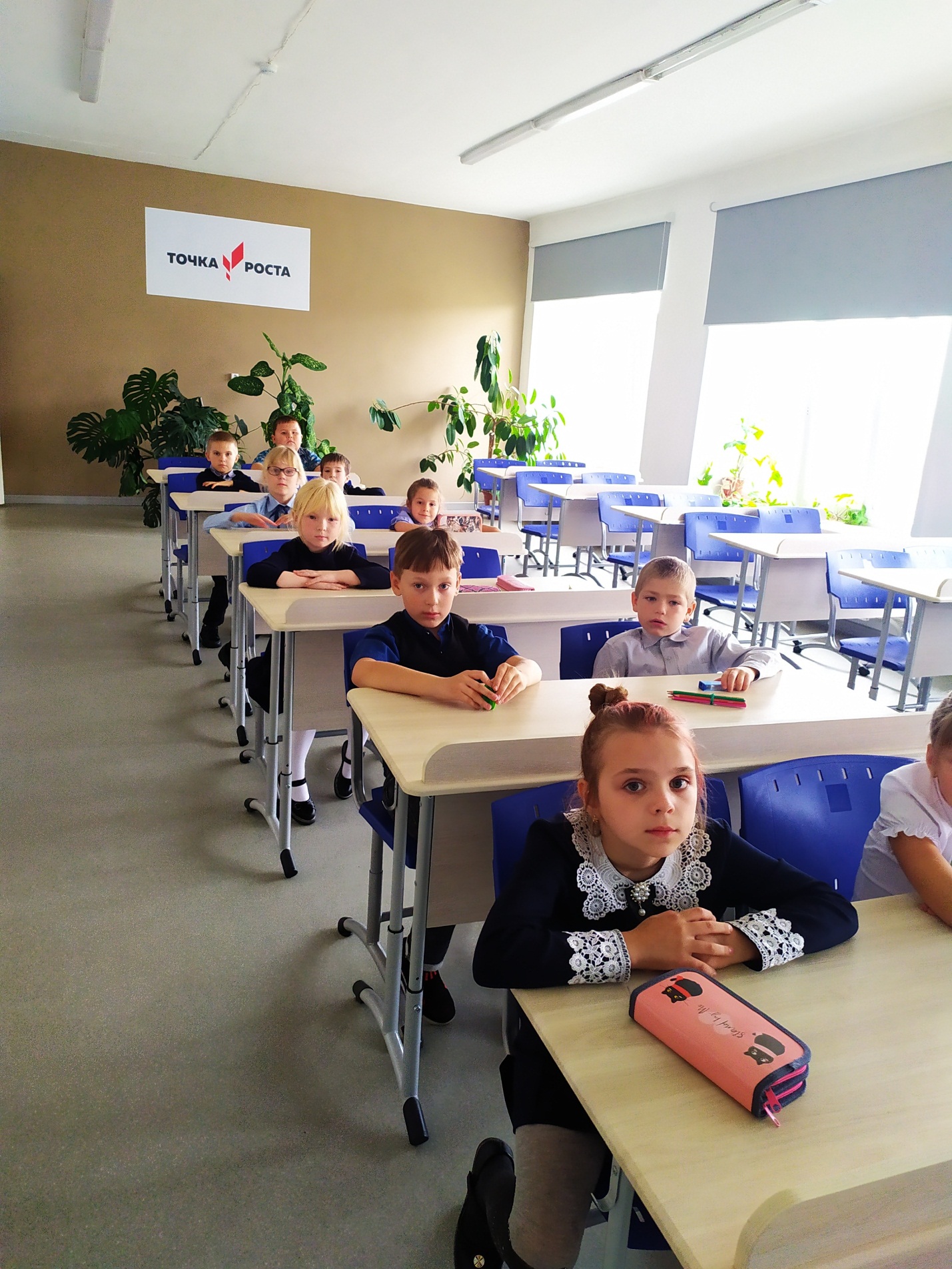 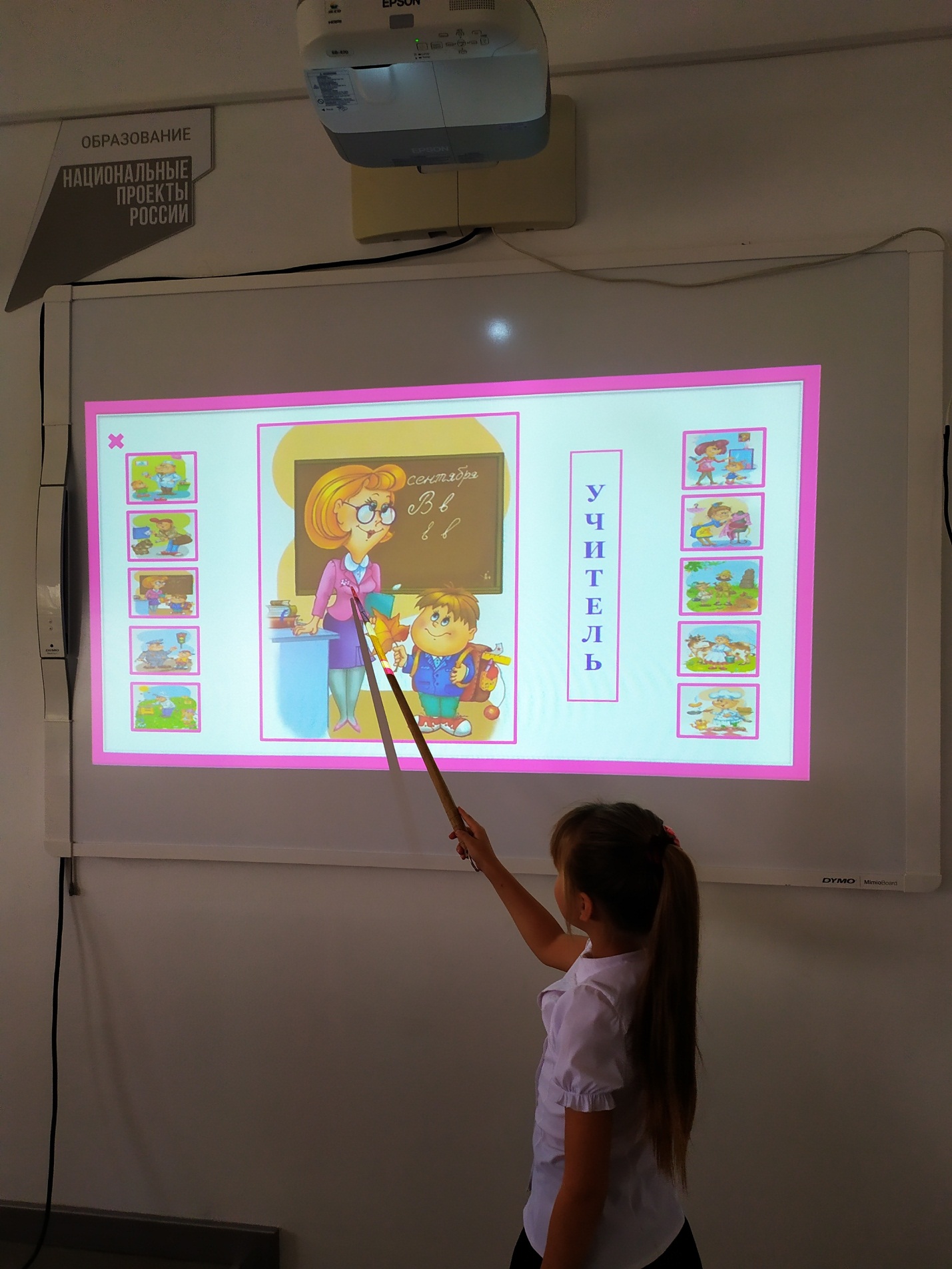 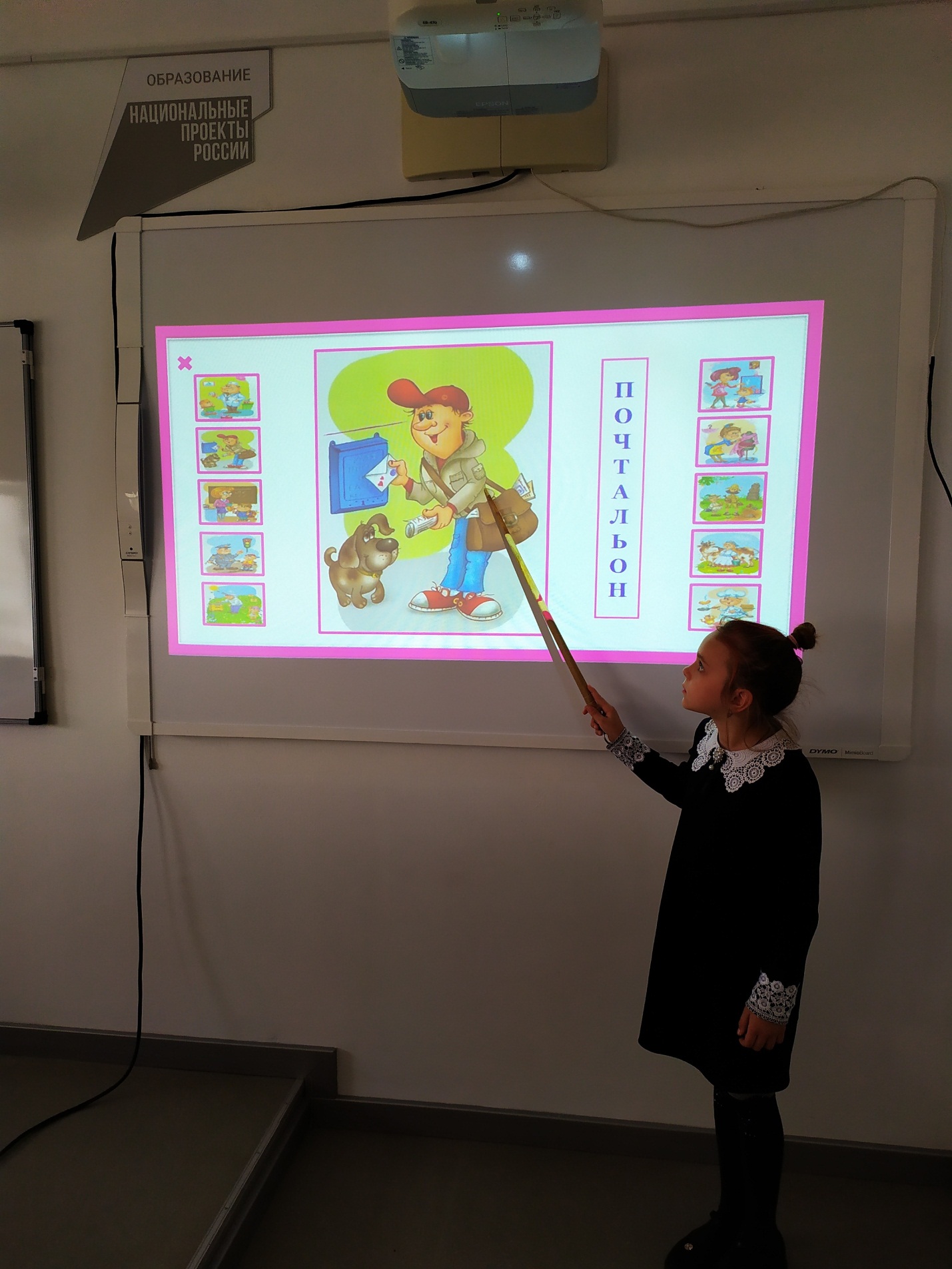 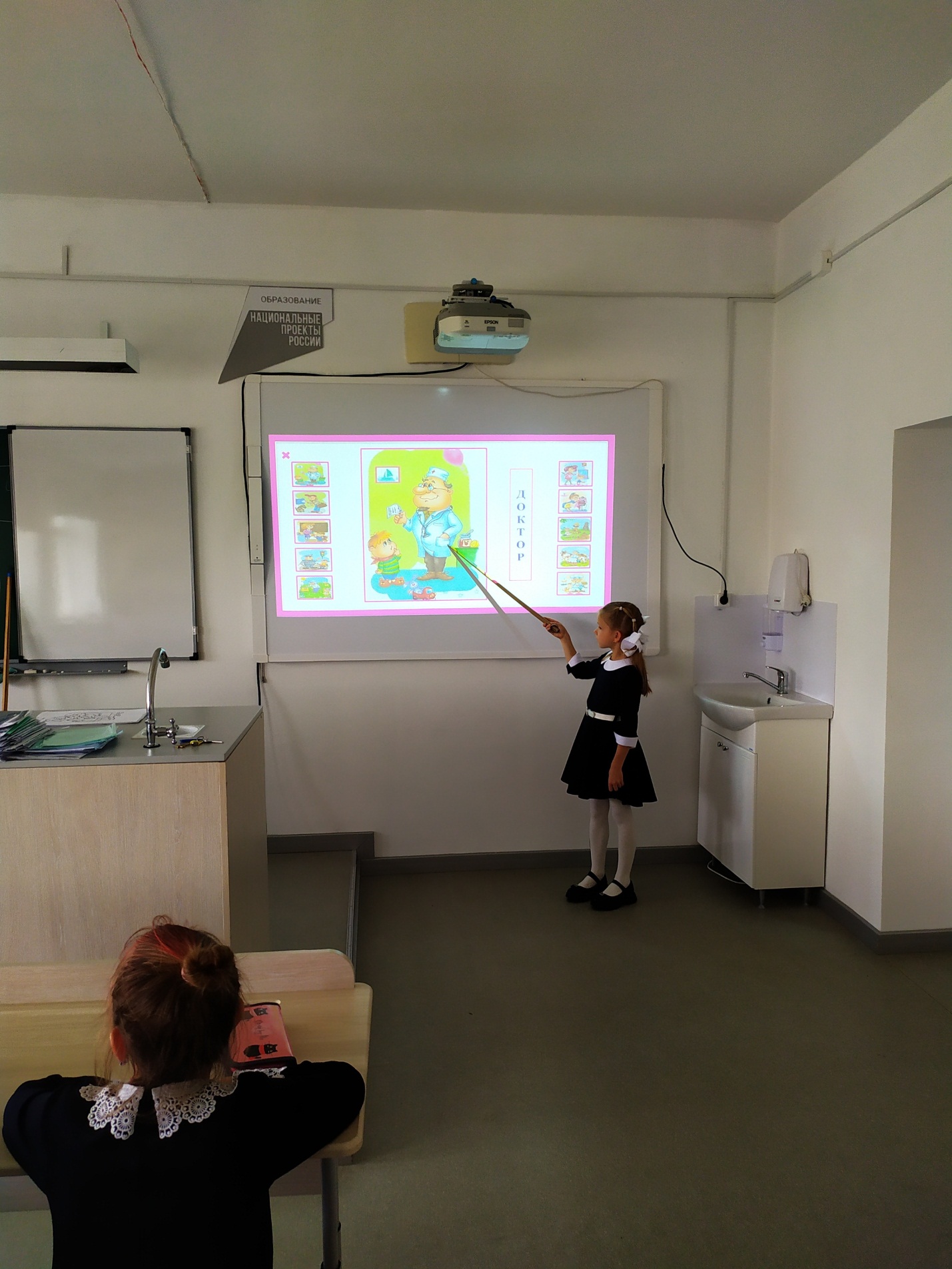 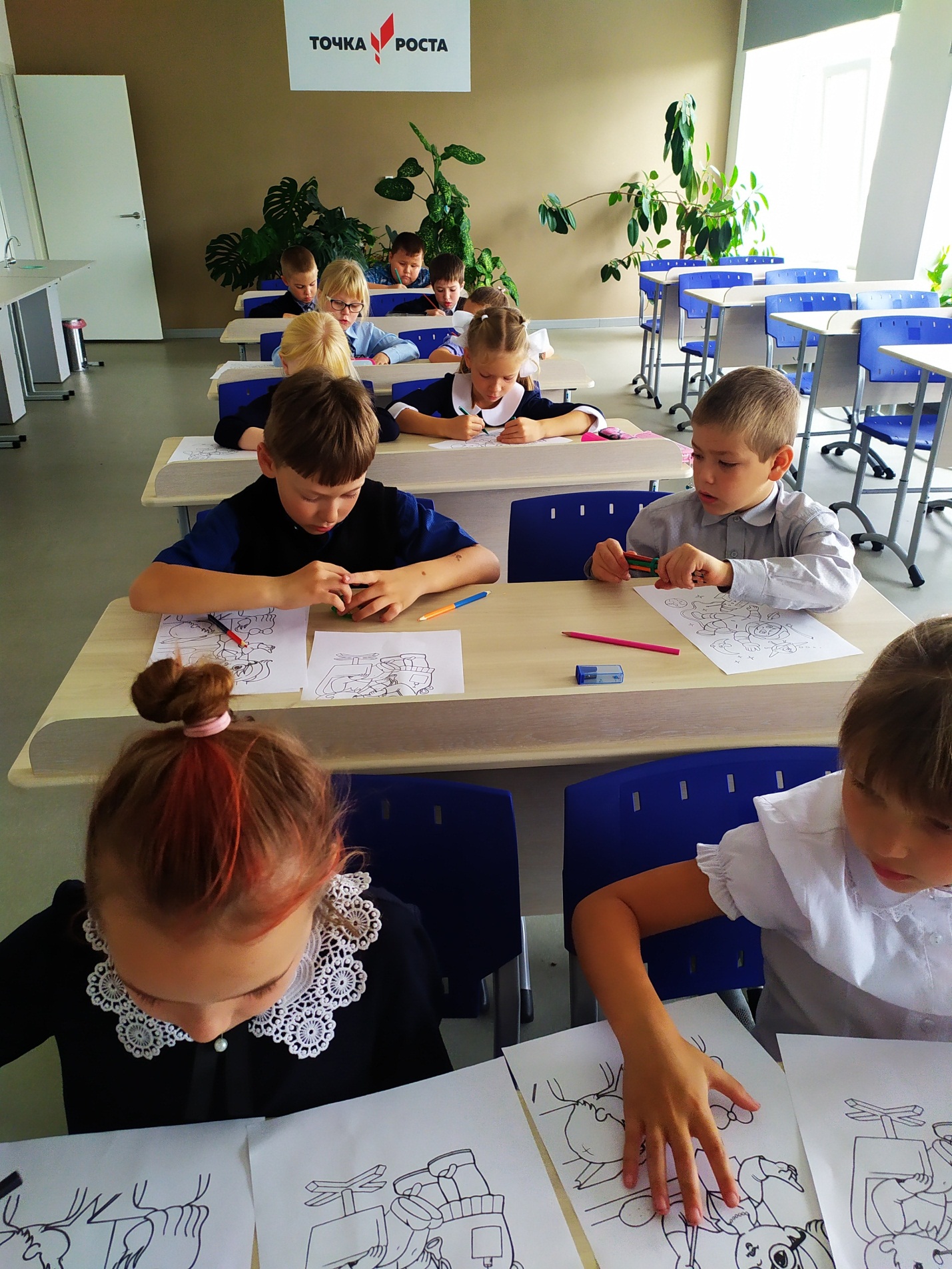 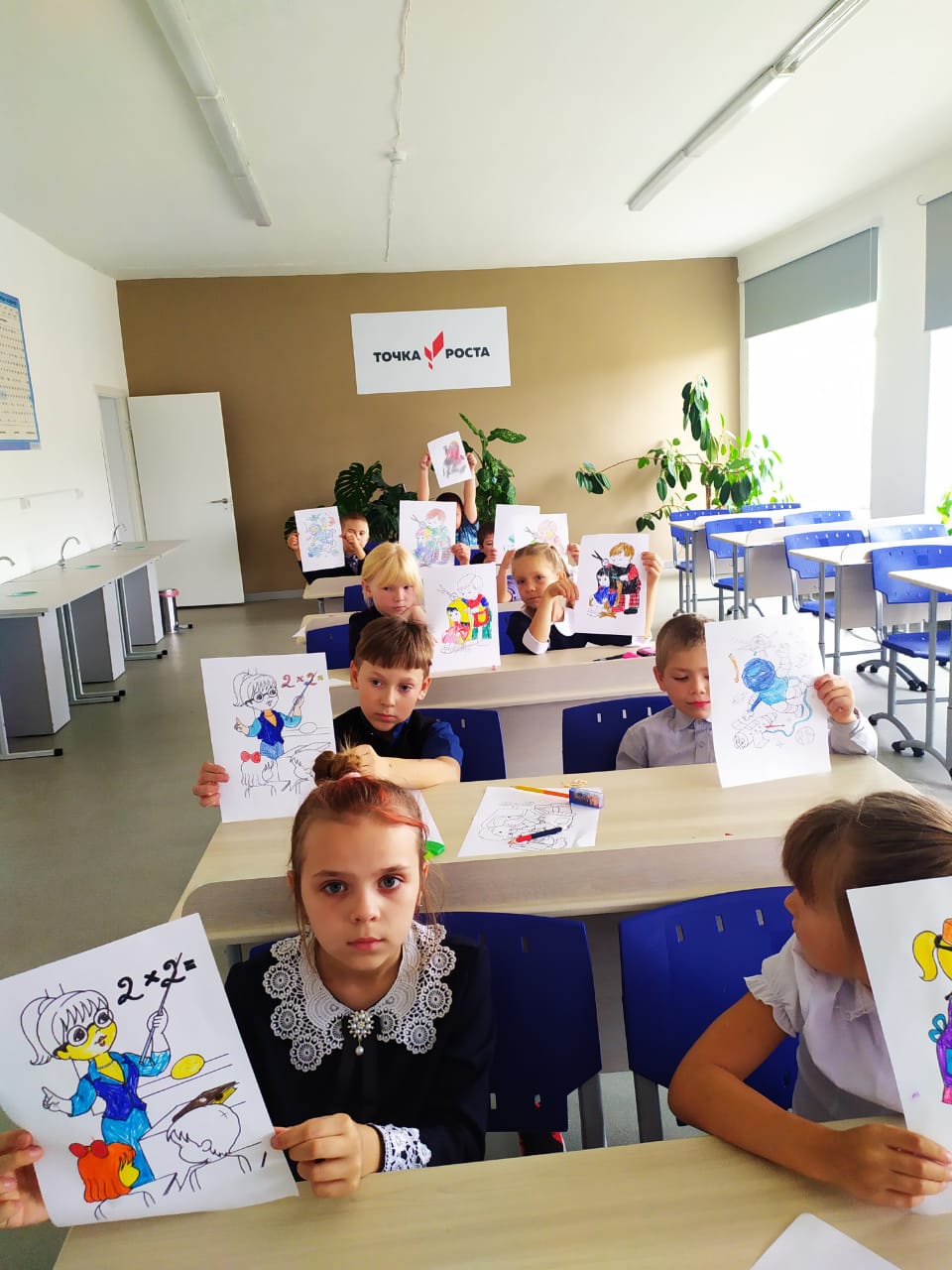 